方波通常称峰值电压（VPK或VP），峰-峰值电压（VPP），平均值（VAVG）和有效值（VRMS）。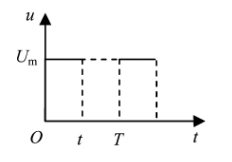 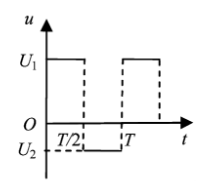 有效值是通过热效应来定义的，等于相同时间内，一个直流电产生相同热量对应的值。例如，通过1Ω电阻施加的1V产生1W的热量。施加在1Ω电阻上的方波也产生1W的热量。1V均方根方波具有1V的峰值电压和2V的峰-峰电压。 时，平均值是波形随时间的曲线与坐标轴围城的面积比上这段时间。 时，三角波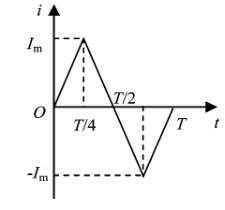 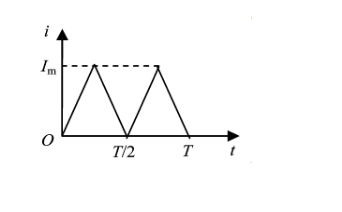 有效值：平均值：锯齿波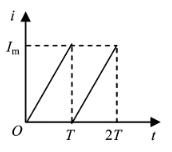 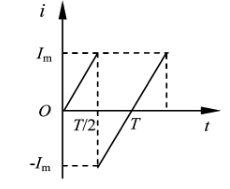 有效值：平均值：正弦波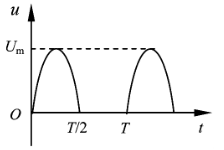 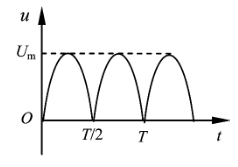 有效值：平均值：注：电压时恒定的，电流时变化的。有待完善。